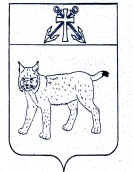 ПРОЕКТАДМИНИСТРАЦИЯ УСТЬ-КУБИНСКОГОМУНИЦИПАЛЬНОГО ОКРУГАПОСТАНОВЛЕНИЕс. Устьеот                                                                                                                           № О внесении изменений в постановление администрации округа от 29 сентября 2023 года № 1505 «Об утверждении порядка обращения граждан, предоставления и выплаты дополнительных мер социальной поддержки гражданам, заключившим контракт о прохождении военной службы в Вооруженных Силах Российской Федерации»	В соответствии со ст. 42 Устава округа администрация округаПОСТАНОВЛЯЕТ:Внести в Порядок обращения граждан, предоставления и выплаты дополнительных мер социальной поддержки гражданам, заключившим контракт о прохождении военной службы в Вооруженных Силах Российской Федерации, утвержденный постановлением администрации округа от 29 сентября 2023 года № 1505 «Об утверждении порядка обращения граждан, предоставления и выплаты дополнительных мер социальной поддержки гражданам, заключившим контракт о прохождении военной службы в Вооруженных Силах Российской Федерации», следующие изменения:Пункт 2.2 признать утратившим силу.В пункте 4.3 цифры «305000,00» заменить цифрами «405000,00».В приложении 1 цифры «305000,00» заменить цифрами «405000,00».Настоящее постановление вступает в силу со дня его официального опубликования и распространяется на правоотношения, возникшие с 18 марта 2024 года.Глава округа                                                                                                     И.В. Быков